«О праздновании Дня Республики Саха (Якутия) на территории МО «Алданский район» (27апреля)      Во исполнение Постановления Правительства Республики Саха (Якутия) от 22.12.2017 г. № 411 «Об объявлении республиканских праздничных дней нерабочими днями в 2018 году», плана основных республиканских мероприятий на 2018 год, в целях консолидации гражданского общества, формирования чувства патриотизма и гражданской культуры, воспитания любви к Родине у подрастающего поколения, постановляю:1.Социальное управление администрации МО «Алданский район» (О.А. Молчанова):1.1.Обеспечить контроль за подготовкой и проведением Дня Республики Саха (Якутия),  по поселениям МО «Алданский район»;1.2.Организовать ряд мероприятий посвященных Дню Республики Саха (Якутия), совместно с некоммерческими социально-ориентированными общественными организациями Алданского района.2. Главам поселений МО «Алданский район» рекомендовать:2.1 Организовать подготовку и проведение мероприятий, с обязательным участием трудовых коллективов, общественных организаций, населения, посвященных Дню Республики Саха (Якутия), на территории  поселений;2.2.Утвердить перечень основных мероприятий по подготовке и проведению празднования Дня Республики Саха (Якутия), на территории  поселений. 2.3. Информацию о проведении мероприятий предоставить заместителю главы МО «Алданский район» по социальным вопросам (И.В. Сахно), в срок до 04.05.2018 г.;2.4. Организовать в библиотечно-информационных центрах поселений историко- тематические выставки, посвященные Дню Республики Саха (Якутия).3.  МУ «Управление культуры и искусства Алданского района» (А.Л. Помалейко):3.1.Принять участие в организации и проведении праздничных мероприятий, посвященных Дню Республики Саха (Якутия), согласно заявкам глав поселений;3.2. Обеспечить активное участие: МОУ Алданского района «Алданская детская школа искусств им. А.Т. Никитина», МОУ Алданского района «Нижне - Куранахская музыкальная школа» в проведении мероприятий, посвященных Дню Республики Саха (Якутия), согласно заявкам глав поселений.4. МКУ «Департамент образования Алданского района» (Е.И. Хрущ):4.1. Подготовить календарный план проведения Дня Республики Саха Якутия в образовательных учреждениях муниципального образования;4.2. Обеспечить подготовку и проведение Дня Республики Саха Якутия;4.3. Информацию о плане мероприятий, посвященных Дню Республики Саха (Якутия), предоставить заместителю главы МО «Алданский район» по социальным вопросам (И.В. Сахно) в срок до 04.05.2018 г.5.Социально - ориентированным некоммерческим общественным организациям Алданского района  спортивного, гражданско – патриотического направления (Кофанова Я.Ю., О.В. Бабич, В.А. Шилин, Г.В. Романов, В.В. Михайлов, А.С.Ильин), рекомендовать: совместно со спортивной общественностью, органами местного самоуправления, профсоюзными руководителями предприятий, организовать ряд мероприятий спортивного и гражданско - патриотческого значения, посвященных Дню Республики Саха (Якутия).6.Отдел МВД России по Алданскому району (А.Н. Осадчий), рекомендовать: обеспечить безопасность и правопорядок в городах и населенных пунктах МО «Алданский район» во время проведения мероприятий, посвященных празднованию Дня Республики Саха (Якутия), согласно заявкам глав поселений.7.ГУ «1-й отряд Федеральной противопожарной службы по РС(Я)  (А.В. Строев), рекомендовать: организовать  контроль  за  обеспечением  пожарной безопасности во время проведения мероприятий, посвященных празднованию Дня Республики Саха (Якутия),  и оперативное реагирование на возможные чрезвычайные ситуации, согласно заявкам глав поселений.8.Опубликовать настоящее постановление в периодическом печатном издании «Возрождение Алдана» и на официальном сайте администрации МО «Алданский район».9. Контроль исполнения настоящего постановления возложить на заместителя главы МО «Алданский район»  по социальным вопросам И.В. Сахно.   10. Настоящее постановление вступает в силу с момента его подписания.Глава  района	                                                                                        С.Н. ПоздняковРЕСПУБЛИКА  САХА (ЯКУТИЯ) АДМИНИСТРАЦИЯ МУНИЦИПАЛЬНОГО  ОБРАЗОВАНИЯ«АЛДАНСКИЙ  РАЙОН»       ПОСТАНОВЛЕНИЕ  № 333п от 17.04.2018г.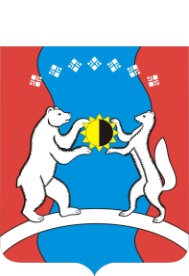 САХА ӨРӨСПҮҮБҮЛҮКЭТЭ«АЛДАН  ОРОЙУОНА»МУНИЦИПАЛЬНАЙТЭРИЛЛИИДЬАһАЛТАТАУУРААХ